Publicado en Valencia el 20/05/2022 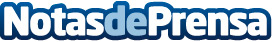 Tapas D'Ací, el certamen de tapas de Valencia, según Restaurante Palacio de la BellotaCon el objetivo de promover la cocina y el producto local, el certamen de tapas valencianas ofrece a los visitantes una tapa cocinada con productos de ValenciaDatos de contacto:Julio García Grau963 51 49 94 Nota de prensa publicada en: https://www.notasdeprensa.es/tapas-daci-el-certamen-de-tapas-de-valencia Categorias: Gastronomía Sociedad Valencia Restauración http://www.notasdeprensa.es